О внесении изменений в постановление от 17.03.2020 № 235	В целях координации деятельности в области обеспечения санитарно-эпидемиологического благополучия населения города Канска и оперативного решения вопросов, возникающих в случаях опасности заноса возбудителей инфекционных заболеваний, по предупреждению их распространения и ликвидации, руководствуясь Федеральным законом от 21.11.2011 № 323-ФЗ "Об основах охраны здоровья граждан в Российской Федерации", Федеральным законом от 30.03.1999 № 52-ФЗ "О санитарно-эпидемиологическом благополучии населения", руководствуясь статьями 30, 35 Устава города Канска, ПОСТАНОВЛЯЮ:Внести изменения в постановление администрации города Канска от 17.03.2020 № 235 «О создании санитарно-противоэпидемической комиссии города Канска»:Приложение №1 изложить в новой редакции согласно приложению к настоящему постановлению.Ведущему специалисту Отдела культуры (Н.А. Нестеровой) опубликовать настоящее постановление в официальном печатном издании и разместить на официальном сайте муниципального образования город Канск в сети Интернет.Контроль за исполнением настоящего постановления возложить на заместителя главы города по социальной политике Ю.А. Ломову.Постановление вступает в силу со дня подписания.Глава города Канска						                     А.М. БересневСостав санитарно-противоэпидемической комиссии города Канска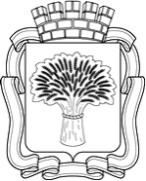 Российская ФедерацияАдминистрация города Канска
Красноярского краяПОСТАНОВЛЕНИЕРоссийская ФедерацияАдминистрация города Канска
Красноярского краяПОСТАНОВЛЕНИЕРоссийская ФедерацияАдминистрация города Канска
Красноярского краяПОСТАНОВЛЕНИЕРоссийская ФедерацияАдминистрация города Канска
Красноярского краяПОСТАНОВЛЕНИЕ27.04.2021 г.№350Приложение к постановлению администрации города Канскаот 27.04.2021 № 350Приложение № 1 к постановлениюадминистрации города Канскаот 17.03.2020 № 235Ломова Юлия Анатольевназаместитель главы города по социальной политике, председатель комиссииХорохординВладислав Викторовичисполняющий обязанности начальника территориального отдела Управления Роспотребнадзора по Красноярскому краю в городе Канске, заместитель председателя комиссии(по согласованию)Кудрявцев Алексей Викторовичглавный врач КГБУЗ «МБ», заместитель председателя комиссии(по согласованию)Орловская Ольга Сергеевназаместитель начальника территориального отдела Управления Роспотребнадзора по Красноярскому краю в городе Канске, секретарь комиссии (по согласованию)Члены комиссииЧлены комиссииБазайЕвгений Николаевичзаместитель главного врача КГБУЗ «МБ» по эпидработе (по согласованию)Банин Николай Викторовичначальник МО МВД России «Канский» (по согласованию)Боборик Максим Владимировичруководитель УС и ЖКХ администрации г. Канска (по согласованию)Бобрик Алексей Викторович главный врач КГБУЗ Канская МДБ (по согласованию)БыковАндрей Валерьевичглавный врач филиала ФБУЗ "Центр гигиены и эпидемиологии в Красноярском крае" в г. Канске (по согласованию)ЕрофеевЛев Александровичисполняющий обязанности директора МКУ «Служба заказчика»КрупскийРоман Васильевичруководитель МКУ «Управление по делам ГО и ЧС администрации г. КанскаНестероваНаталья Андреевнаведущий специалист Отдела культуры администрации г. КанскаНорышеваНаталья Валентиновнаруководитель филиала АО "Губернские аптеки" (по согласованию)РеваЕвгения Юрьевнаисполняющий обязанности руководителя Управления образования администрации города КанскаТанчук Татьяна ДмитриевнаНачальник ТО КГКУ«УСЗН» по г. Канску и Канскому району